ДОГОВОР № _____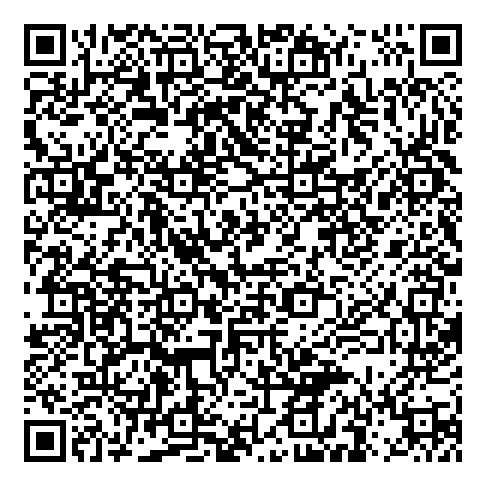 об образовании на обучение по образовательным программам среднего профессионального образованияФедеральное государственное бюджетное образовательное учреждение высшего образования «Алтайский государственный педагогический университет» (ФГБОУ ВО «АлтГПУ»), осуществляющее образовательную деятельность по образовательным программам среднего профессионального и высшего образования осуществляющее образовательную деятельность на основании лицензии от «09» февраля .                           № 1267 90Л01 № 0008251, выданной Федеральной службой по надзору в сфере образования и науки Российской Федерации (срок действия - бессрочно), именуемое в дальнейшем «Исполнитель», в лице ректора Лазаренко Ирины Рудольфовны, действующего на основании Устава, и ___________________________________, именуем__ в дальнейшем «Обучающийся», с другой стороны, совместно именуемые «Стороны», заключили настоящий Договор (далее – Договор) о нижеследующем:I. Предмет Договора1.1. Исполнитель обязуется предоставить образовательные услуги, а Обучающийся обязуется оплатить обучение по образовательной программе: _____________________________________________________________________________                                   (наименование образовательной программы среднего профессионального образования)форма обучения _______________________________код_____________________________наименование специальности или направления подготовки: __________________________в пределах федерального государственного образовательного стандарта, в соответствии с учебными планами, в том числе индивидуальными, и образовательными программами Исполнителя.1.2. Срок освоения образовательной программы (продолжительность обучения) на момент подписания Договора составляет __________________________________________Срок обучения по индивидуальному учебному плану, в том числе ускоренному обучению, составляет: _______________________________________________________________________________________(количество месяцев, лет)1.3. После освоения Обучающимся образовательной программы и успешного прохождения государственной итоговой аттестации ему выдается___________________________________________________________________документ об образовании и (или) о квалификации)1.4. Обучающемуся не прошедшему итоговой аттестации или получившему на итоговой аттестации неудовлетворительные результаты, а также Обучающемуся освоившему часть образовательной программы и (или) отчисленному из образовательного учреждения выдается справка об обучении или о периоде обучения по образцу, самостоятельно устанавливаемому организацией, осуществляющей образовательную деятельность.II. Взаимодействие Сторон2.1. Исполнитель вправе:2.1.1. Самостоятельно осуществлять образовательный процесс, устанавливать системы оценок, формы, порядок и периодичность промежуточной аттестации Обучающегося;2.1.2. Применять к Обучающемуся меры поощрения и меры дисциплинарного взыскания в соответствии с законодательством Российской Федерации, учредительными документами Исполнителя, настоящим Договором и локальными нормативными актами Исполнителя.2.2. В период сложной санитарно-эпидемиологической обстановки, введения ограничительных мероприятий, в целях предотвращения  распространения инфекционных заболеваний, в связи с другими непреодолимыми обстоятельствами, оказывать образовательные услуги с применением дистанционных образовательных технологий.2.3. Обучающемуся предоставляться академические права в соответствии с частью 1 статьи 34 Федерального закона от 29 декабря . № 273-ФЗ «Об образовании в Российской Федерации». Обучающийся также вправе:2.3.1. Получать информацию от Исполнителя по вопросам организации и обеспечения надлежащего предоставления услуг, предусмотренных разделом I настоящего Договора;2.3.2. Пользоваться в порядке, установленном локальными нормативными актами, имуществом Исполнителя, необходимым для освоения образовательной программы;2.3.3. Принимать в порядке, установленном локальными нормативными актами, участие в социально-культурных, оздоровительных и иных мероприятиях, организованных Исполнителем;2.3.4. Получать полную и достоверную информацию об оценке своих знаний, умений, навыков и компетенций, а также о критериях этой оценки;2.4. Исполнитель обязан:2.4.1. Зачислить Обучающегося, выполнившего установленные законодательством Российской Федерации, учредительными документами, локальными нормативными актами Исполнителя условия приема, в качестве___________________________________,                                                                                                                                  (категория Обучающегося)2.4.2. Довести до Обучающегося информацию, содержащую сведения о предоставлении платных образовательных услуг в порядке и объеме, которые предусмотрены Законом Российской Федерации от 7 февраля . № 2300-1 «О защите прав потребителей» и Федеральным законом от 29 декабря . № 273-ФЗ «Об образовании в Российской Федерации»;2.4.3. Организовать и обеспечить надлежащее предоставление образовательных услуг, предусмотренных разделом I настоящего Договора. Образовательные услуги оказываются в соответствии с федеральным государственным образовательным стандартом, учебным планом, в том числе индивидуальным, и расписанием занятий Исполнителя;2.4.4. Обеспечить Обучающемуся предусмотренные выбранной образовательной программой условия ее освоения;2.4.5. Принимать от Обучающегося плату за образовательные услуги в порядке, определенном разделом 3 Договора; 2.4.6. Обеспечить Обучающемуся уважение человеческого достоинства, защиту от всех форм физического и психического насилия, оскорбления личности, охрану жизни и здоровья.         2.4.7. Предоставить возможность получения Обучающегося дополнительных образовательных услуг с компенсацией Исполнителю дополнительных финансовых затрат;        2.4.8. В случае оказания образовательных услуг с использованием электронного   обучения и дистанционных образовательных технологий осуществлять дистанционную консультационную поддержку относительно порядка оказания образовательных услуг и освоения образовательной программы. Консультационная поддержка осуществляется в рабочее время, установленное локальными нормативными актами Исполнителя.         2.4.9. Предоставить Обучающемуся возможность реализовать иные права, предоставленные ему законодательством Российской Федерации и локальными актами Исполнителя.        2.4.10. Исполнитель информирует Обучающего о наличии/отсутствии государственной аккредитации по данной образовательной программе и возможных последствиях отсутствия аккредитации.        2.5. Обучающийся обязан:         2.5.1. Своевременно вносить плату за предоставляемые Обучающемуся образовательные услуги, указанные в разделе I настоящего Договора, в размере и порядке, определенными настоящим Договором, а также предоставлять платежные документы, подтверждающие такую оплату;       2.5.2. Освоить в полном объеме образовательную программу в соответствии с учебным планом (учебным графиком);        2.5.3. Посещать занятия, согласно учебному расписанию. При освоении образовательной программы с использованием электронного обучения и дистанционных технологий использовать рекомендуемые Исполнителем программное обеспечение и технические средства;         2.5.4. Выполнять задания по подготовке к занятиям, выдаваемые педагогическими работниками Исполнителя;         2.5.5. Извещать Исполнителя о причинах отсутствия на занятиях с последующим предоставлением документов, подтверждающих уважительные причины своего отсутствия на занятиях;         2.5.6. Соблюдать Правила внутреннего распорядка и иных локальных нормативных актов Исполнителя, приказов и указаний должностных лиц Исполнителя, соблюдать учебную дисциплину и общепринятые нормы поведения, в частности, проявлять уважение к научно-педагогическому, инженерно-техническому, административно-хозяйственному, учебно-вспомогательному и иному персоналу Исполнителя и другим обучающимся, не посягать на их честь и достоинство;         2.5.7. Бережно относиться к имуществу Исполнителя, возмещать ущерб, причиненный имуществу Исполнителя, в соответствии с законодательством Российской Федерации;        2.5.8. В случае отказа от получения образовательных услуг, уведомить Исполнителя в письменном виде в течение 5 (пяти) рабочих дней со дня принятия такого решения, путем подачи письменного заявления на имя руководителя. III. Стоимость образовательных услуг, сроки и порядок их оплаты3.1. Полная стоимость образовательных услуг за весь период обучения Обучающегося составляет_______________________ (_________________) рублей.       Стоимость образовательных услуг по настоящему Договору определяется ученым советом и утверждается приказом ректора организации, осуществляющей образовательную деятельность.       Увеличение стоимости образовательных услуг после заключения настоящего Договора не допускается, за исключением увеличения стоимости указанных услуг с учетом уровня инфляции, предусмотренного основными характеристиками федерального бюджета на очередной финансовый год и плановый период. При увеличении стоимости образовательных услуг составляется дополнительное письменное соглашение к настоящему договору.3.2. Оплата производится единовременно в размере стоимости образовательных услуг за текущий учебный год, либо последовательно за каждый учебный семестр в безналичном порядке на счет, указанный в разделе VIII настоящего Договора.3.3. Стоимость одного года обучения составляет ________________________ (_____________________________) рублей.3.4. Обучающийся оплачивает стоимость платных образовательных услуг по настоящему Договору в следующем порядке:- Оплата за первый семестр обучения в размере_______________(_________________) рублей, производится Обучающимся после заключения настоящего Договора, но не позднее приказа о зачислении.За каждый последующий год обучения, по настоящему Договору Обучающийся производит оплату в размере стоимости очередного года обучения в следующие сроки:- при реализации программ среднего профессионального образования по очной или очно-заочной форме обучения в два этапа: не позднее 10 сентября за 1-е полугодие учебного года и не позднее 10 февраля за 2-е полугодие учебного года; - при реализации программ среднего профессионального образования по заочной форме обучения в два этапа: не позднее 10 октября за 1-е полугодие учебного года и не позднее 10 февраля за 2-е полугодие учебного года.3.5. Оплата подтверждается Обучающимся путем предъявления в деканат документа, содержащего сведения об оплате, не позднее последнего дня оплаты платежного периода. В платежном документе (платежное поручение, квитанция и т.п.) должно быть указано назначение платежа: оплата за обучение, курс и Ф.И.О. Обучающегося. При этом днем платежа является дата, указанная в платежном документе.3.6. При несвоевременной оплате стоимости платных образовательных услуг, Обучающийся выплачивает Исполнителю пеню в размере 0,1 % от суммы просроченного платежа за каждый день просрочки, начиная со следующего дня по истечении срока, установленного пунктом 3.4. настоящего Договора, но не более 10 % от полной стоимости платных образовательных услуг за весь период обучения.3.7.  При досрочном расторжении договора, оплата за обучение производится пропорционально фактически предоставленному объему образовательных услуг в соответствии с действующим законодательством Российской Федерации. IV. Порядок изменения и расторжения Договора4.1. Условия, на которых заключен настоящий Договор, могут быть изменены по соглашению Сторон или в соответствии с законодательством Российской Федерации.4.2. Настоящий Договор может быть расторгнут по соглашению Сторон.4.3. Настоящий Договор может быть расторгнут по инициативе Исполнителя в одностороннем порядке в случаях, предусмотренных пунктом 22 Правил оказания платных образовательных услуг, утвержденных постановлением Правительства Российской Федерации от 15 сентября 2020 № 1441.4.4. Действие настоящего Договора прекращается досрочно:- по инициативе Обучающегося или родителей (законных представителей) несовершеннолетнего Обучающегося, в том числе в случае перевода Обучающегося для продолжения освоения образовательной программы в другую организацию, осуществляющую образовательную деятельность;- по инициативе Исполнителя в случае применения к Обучающемуся, достигшему возраста пятнадцати лет, отчисления как меры дисциплинарного взыскания, в случае невыполнения Обучающимся по профессиональной образовательной программе обязанностей по добросовестному освоению такой образовательной программы и выполнению учебного плана, а также в случае установления нарушения порядка приема в образовательную организацию, повлекшего по вине Обучающегося его незаконное зачисление в образовательную организацию. - по обстоятельствам, не зависящим от воли Обучающегося или родителей (законных представителей) несовершеннолетнего Обучающегося и Исполнителя, в том числе в случае ликвидации Исполнителя.4.5. Исполнитель вправе отказаться от исполнения обязательств по Договору при условии полного возмещения Обучающемуся убытков.4.6. Обучающийся вправе отказаться от исполнения настоящего Договора при условии оплаты Исполнителю фактически понесенных им расходов.V. Ответственность Исполнителя, Обучающегося 5.1. За неисполнение или ненадлежащее исполнение своих обязательств по Договору Стороны несут ответственность, предусмотренную законодательством Российской Федерации и настоящим Договором.5.2. При обнаружении недостатка образовательной услуги, в том числе оказания не в полном объеме, предусмотренном образовательными программами (частью образовательной программы), Обучающийся вправе по своему выбору потребовать:5.2.1. Безвозмездного оказания образовательной услуги.5.2.2. Соразмерного уменьшения стоимости оказанной образовательной услуги.5.2.3. Возмещения понесенных им расходов по устранению недостатков оказанной образовательной услуги своими силами или третьими лицами.5.3. Обучающийся вправе отказаться от исполнения Договора и потребовать полного возмещения убытков, если в срок, устанавливаемый соглашением сторон, недостатки образовательной услуги не устранены Исполнителем. Обучающийся также вправе отказаться от исполнения Договора, если им обнаружен существенный недостаток оказанной образовательной услуги или иные существенные отступления от условий Договора.5.4. Если Исполнитель нарушил сроки оказания образовательной услуги (сроки начала и (или) окончания оказания образовательной услуги и (или) промежуточные сроки оказания образовательной услуги) либо если во время оказания образовательной услуги стало очевидным, что она не будет оказана в срок, Обучающийся вправе по своему выбору:5.4.1. Назначить Исполнителю новый срок, в течение которого Исполнитель должен приступить к оказанию образовательной услуги и (или) закончить оказание образовательной услуги;5.4.2. Поручить оказать образовательную услугу третьим лицам за разумную цену и потребовать от Исполнителя возмещения понесенных расходов;5.4.3. Потребовать уменьшения стоимости образовательной услуги;5.4.4. Расторгнуть Договор.VI. Срок действия Договора6.1. Настоящий Договор вступает в силу со дня его заключения Сторонами и действует до полного исполнения Сторонами обязательств.VII. Заключительные положения7.1. Исполнитель вправе снизить стоимость платной образовательной услуги по Договору Обучающемуся, достигшему успехов в учебе и (или) научной деятельности, а также нуждающемуся в социальной помощи. Основания и порядок снижения стоимости платной образовательной услуги устанавливаются локальным нормативным актом Исполнителя и доводятся до сведения Обучающегося.7.2. Сведения, указанные в настоящем Договоре, соответствуют информации, размещенной на официальном сайте Исполнителя в сети «Интернет» на дату заключения настоящего Договора.7.3. Под периодом предоставления образовательной услуги (периодом обучения) понимается промежуток времени с даты издания приказа о зачислении Обучающегося в образовательную организацию до даты издания приказа об окончании обучения или отчислении Обучающегося из образовательной организации.7.4. Настоящий Договор составлен в 2 экземплярах, по одному для каждой из сторон. Все экземпляры имеют одинаковую юридическую силу. Изменения и дополнения настоящего Договора могут производиться только в письменной форме и подписываться уполномоченными представителями Сторон.7.5. Изменения Договора оформляются дополнительными соглашениями к Договору, которые являются его неотъемлемой частью.VIII. Адреса, реквизиты  и подписи Сторонг. Барнаул     «___» _____________ 20___ г.ИсполнительФедеральное государственное бюджетное образовательное учреждение высшего образования «Алтайский государственный педагогический университет»656031, Алтайский край, г. Барнаул, ул. Молодежная, 55ИНН 2221014125/ КПП 222101001,УФК  по Алтайскому краю (ФГБОУ ВО «Алтайский государственный педагогический университет» л/с 20176X18900)Расч.счет № 03214643000000011700 Отделение Барнаул Банка России УФК по Алтайскому краю г. БарнаулЕКС(кор.счет) 40102810045370000009,ОГРН 1022200907288, ОКПО 02079106,ОКТМО 01701000, БИК 010173001Обучающийся Ф.И.О.ИсполнительФедеральное государственное бюджетное образовательное учреждение высшего образования «Алтайский государственный педагогический университет»656031, Алтайский край, г. Барнаул, ул. Молодежная, 55ИНН 2221014125/ КПП 222101001,УФК  по Алтайскому краю (ФГБОУ ВО «Алтайский государственный педагогический университет» л/с 20176X18900)Расч.счет № 03214643000000011700 Отделение Барнаул Банка России УФК по Алтайскому краю г. БарнаулЕКС(кор.счет) 40102810045370000009,ОГРН 1022200907288, ОКПО 02079106,ОКТМО 01701000, БИК 010173001ИсполнительФедеральное государственное бюджетное образовательное учреждение высшего образования «Алтайский государственный педагогический университет»656031, Алтайский край, г. Барнаул, ул. Молодежная, 55ИНН 2221014125/ КПП 222101001,УФК  по Алтайскому краю (ФГБОУ ВО «Алтайский государственный педагогический университет» л/с 20176X18900)Расч.счет № 03214643000000011700 Отделение Барнаул Банка России УФК по Алтайскому краю г. БарнаулЕКС(кор.счет) 40102810045370000009,ОГРН 1022200907288, ОКПО 02079106,ОКТМО 01701000, БИК 010173001Дата рождения:ИсполнительФедеральное государственное бюджетное образовательное учреждение высшего образования «Алтайский государственный педагогический университет»656031, Алтайский край, г. Барнаул, ул. Молодежная, 55ИНН 2221014125/ КПП 222101001,УФК  по Алтайскому краю (ФГБОУ ВО «Алтайский государственный педагогический университет» л/с 20176X18900)Расч.счет № 03214643000000011700 Отделение Барнаул Банка России УФК по Алтайскому краю г. БарнаулЕКС(кор.счет) 40102810045370000009,ОГРН 1022200907288, ОКПО 02079106,ОКТМО 01701000, БИК 010173001ИсполнительФедеральное государственное бюджетное образовательное учреждение высшего образования «Алтайский государственный педагогический университет»656031, Алтайский край, г. Барнаул, ул. Молодежная, 55ИНН 2221014125/ КПП 222101001,УФК  по Алтайскому краю (ФГБОУ ВО «Алтайский государственный педагогический университет» л/с 20176X18900)Расч.счет № 03214643000000011700 Отделение Барнаул Банка России УФК по Алтайскому краю г. БарнаулЕКС(кор.счет) 40102810045370000009,ОГРН 1022200907288, ОКПО 02079106,ОКТМО 01701000, БИК 010173001Адрес места жительства:ИсполнительФедеральное государственное бюджетное образовательное учреждение высшего образования «Алтайский государственный педагогический университет»656031, Алтайский край, г. Барнаул, ул. Молодежная, 55ИНН 2221014125/ КПП 222101001,УФК  по Алтайскому краю (ФГБОУ ВО «Алтайский государственный педагогический университет» л/с 20176X18900)Расч.счет № 03214643000000011700 Отделение Барнаул Банка России УФК по Алтайскому краю г. БарнаулЕКС(кор.счет) 40102810045370000009,ОГРН 1022200907288, ОКПО 02079106,ОКТМО 01701000, БИК 010173001ИсполнительФедеральное государственное бюджетное образовательное учреждение высшего образования «Алтайский государственный педагогический университет»656031, Алтайский край, г. Барнаул, ул. Молодежная, 55ИНН 2221014125/ КПП 222101001,УФК  по Алтайскому краю (ФГБОУ ВО «Алтайский государственный педагогический университет» л/с 20176X18900)Расч.счет № 03214643000000011700 Отделение Барнаул Банка России УФК по Алтайскому краю г. БарнаулЕКС(кор.счет) 40102810045370000009,ОГРН 1022200907288, ОКПО 02079106,ОКТМО 01701000, БИК 010173001ИсполнительФедеральное государственное бюджетное образовательное учреждение высшего образования «Алтайский государственный педагогический университет»656031, Алтайский край, г. Барнаул, ул. Молодежная, 55ИНН 2221014125/ КПП 222101001,УФК  по Алтайскому краю (ФГБОУ ВО «Алтайский государственный педагогический университет» л/с 20176X18900)Расч.счет № 03214643000000011700 Отделение Барнаул Банка России УФК по Алтайскому краю г. БарнаулЕКС(кор.счет) 40102810045370000009,ОГРН 1022200907288, ОКПО 02079106,ОКТМО 01701000, БИК 010173001Паспорт:ИсполнительФедеральное государственное бюджетное образовательное учреждение высшего образования «Алтайский государственный педагогический университет»656031, Алтайский край, г. Барнаул, ул. Молодежная, 55ИНН 2221014125/ КПП 222101001,УФК  по Алтайскому краю (ФГБОУ ВО «Алтайский государственный педагогический университет» л/с 20176X18900)Расч.счет № 03214643000000011700 Отделение Барнаул Банка России УФК по Алтайскому краю г. БарнаулЕКС(кор.счет) 40102810045370000009,ОГРН 1022200907288, ОКПО 02079106,ОКТМО 01701000, БИК 010173001Серия                   №ИсполнительФедеральное государственное бюджетное образовательное учреждение высшего образования «Алтайский государственный педагогический университет»656031, Алтайский край, г. Барнаул, ул. Молодежная, 55ИНН 2221014125/ КПП 222101001,УФК  по Алтайскому краю (ФГБОУ ВО «Алтайский государственный педагогический университет» л/с 20176X18900)Расч.счет № 03214643000000011700 Отделение Барнаул Банка России УФК по Алтайскому краю г. БарнаулЕКС(кор.счет) 40102810045370000009,ОГРН 1022200907288, ОКПО 02079106,ОКТМО 01701000, БИК 010173001Выдан:ИсполнительФедеральное государственное бюджетное образовательное учреждение высшего образования «Алтайский государственный педагогический университет»656031, Алтайский край, г. Барнаул, ул. Молодежная, 55ИНН 2221014125/ КПП 222101001,УФК  по Алтайскому краю (ФГБОУ ВО «Алтайский государственный педагогический университет» л/с 20176X18900)Расч.счет № 03214643000000011700 Отделение Барнаул Банка России УФК по Алтайскому краю г. БарнаулЕКС(кор.счет) 40102810045370000009,ОГРН 1022200907288, ОКПО 02079106,ОКТМО 01701000, БИК 010173001ИсполнительФедеральное государственное бюджетное образовательное учреждение высшего образования «Алтайский государственный педагогический университет»656031, Алтайский край, г. Барнаул, ул. Молодежная, 55ИНН 2221014125/ КПП 222101001,УФК  по Алтайскому краю (ФГБОУ ВО «Алтайский государственный педагогический университет» л/с 20176X18900)Расч.счет № 03214643000000011700 Отделение Барнаул Банка России УФК по Алтайскому краю г. БарнаулЕКС(кор.счет) 40102810045370000009,ОГРН 1022200907288, ОКПО 02079106,ОКТМО 01701000, БИК 010173001ИсполнительФедеральное государственное бюджетное образовательное учреждение высшего образования «Алтайский государственный педагогический университет»656031, Алтайский край, г. Барнаул, ул. Молодежная, 55ИНН 2221014125/ КПП 222101001,УФК  по Алтайскому краю (ФГБОУ ВО «Алтайский государственный педагогический университет» л/с 20176X18900)Расч.счет № 03214643000000011700 Отделение Барнаул Банка России УФК по Алтайскому краю г. БарнаулЕКС(кор.счет) 40102810045370000009,ОГРН 1022200907288, ОКПО 02079106,ОКТМО 01701000, БИК 010173001ИсполнительФедеральное государственное бюджетное образовательное учреждение высшего образования «Алтайский государственный педагогический университет»656031, Алтайский край, г. Барнаул, ул. Молодежная, 55ИНН 2221014125/ КПП 222101001,УФК  по Алтайскому краю (ФГБОУ ВО «Алтайский государственный педагогический университет» л/с 20176X18900)Расч.счет № 03214643000000011700 Отделение Барнаул Банка России УФК по Алтайскому краю г. БарнаулЕКС(кор.счет) 40102810045370000009,ОГРН 1022200907288, ОКПО 02079106,ОКТМО 01701000, БИК 010173001Банковские реквизиты:ИсполнительФедеральное государственное бюджетное образовательное учреждение высшего образования «Алтайский государственный педагогический университет»656031, Алтайский край, г. Барнаул, ул. Молодежная, 55ИНН 2221014125/ КПП 222101001,УФК  по Алтайскому краю (ФГБОУ ВО «Алтайский государственный педагогический университет» л/с 20176X18900)Расч.счет № 03214643000000011700 Отделение Барнаул Банка России УФК по Алтайскому краю г. БарнаулЕКС(кор.счет) 40102810045370000009,ОГРН 1022200907288, ОКПО 02079106,ОКТМО 01701000, БИК 010173001ИсполнительФедеральное государственное бюджетное образовательное учреждение высшего образования «Алтайский государственный педагогический университет»656031, Алтайский край, г. Барнаул, ул. Молодежная, 55ИНН 2221014125/ КПП 222101001,УФК  по Алтайскому краю (ФГБОУ ВО «Алтайский государственный педагогический университет» л/с 20176X18900)Расч.счет № 03214643000000011700 Отделение Барнаул Банка России УФК по Алтайскому краю г. БарнаулЕКС(кор.счет) 40102810045370000009,ОГРН 1022200907288, ОКПО 02079106,ОКТМО 01701000, БИК 010173001ИсполнительФедеральное государственное бюджетное образовательное учреждение высшего образования «Алтайский государственный педагогический университет»656031, Алтайский край, г. Барнаул, ул. Молодежная, 55ИНН 2221014125/ КПП 222101001,УФК  по Алтайскому краю (ФГБОУ ВО «Алтайский государственный педагогический университет» л/с 20176X18900)Расч.счет № 03214643000000011700 Отделение Барнаул Банка России УФК по Алтайскому краю г. БарнаулЕКС(кор.счет) 40102810045370000009,ОГРН 1022200907288, ОКПО 02079106,ОКТМО 01701000, БИК 010173001ИсполнительФедеральное государственное бюджетное образовательное учреждение высшего образования «Алтайский государственный педагогический университет»656031, Алтайский край, г. Барнаул, ул. Молодежная, 55ИНН 2221014125/ КПП 222101001,УФК  по Алтайскому краю (ФГБОУ ВО «Алтайский государственный педагогический университет» л/с 20176X18900)Расч.счет № 03214643000000011700 Отделение Барнаул Банка России УФК по Алтайскому краю г. БарнаулЕКС(кор.счет) 40102810045370000009,ОГРН 1022200907288, ОКПО 02079106,ОКТМО 01701000, БИК 010173001тел.ИсполнительФедеральное государственное бюджетное образовательное учреждение высшего образования «Алтайский государственный педагогический университет»656031, Алтайский край, г. Барнаул, ул. Молодежная, 55ИНН 2221014125/ КПП 222101001,УФК  по Алтайскому краю (ФГБОУ ВО «Алтайский государственный педагогический университет» л/с 20176X18900)Расч.счет № 03214643000000011700 Отделение Барнаул Банка России УФК по Алтайскому краю г. БарнаулЕКС(кор.счет) 40102810045370000009,ОГРН 1022200907288, ОКПО 02079106,ОКТМО 01701000, БИК 010173001Ректор _____________/И.Р. Лазаренко/ __________________/_____________/                   м.п.«____» ___________________ 202_ г.«____» ____________________ 202__ г.